Шкільна Рада учнівського самоврядування 2019-2020р.  Голова РУС — Беус Каріна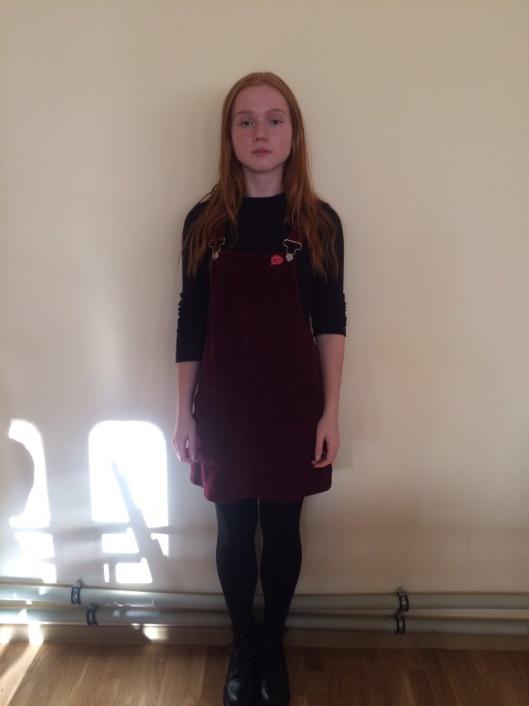 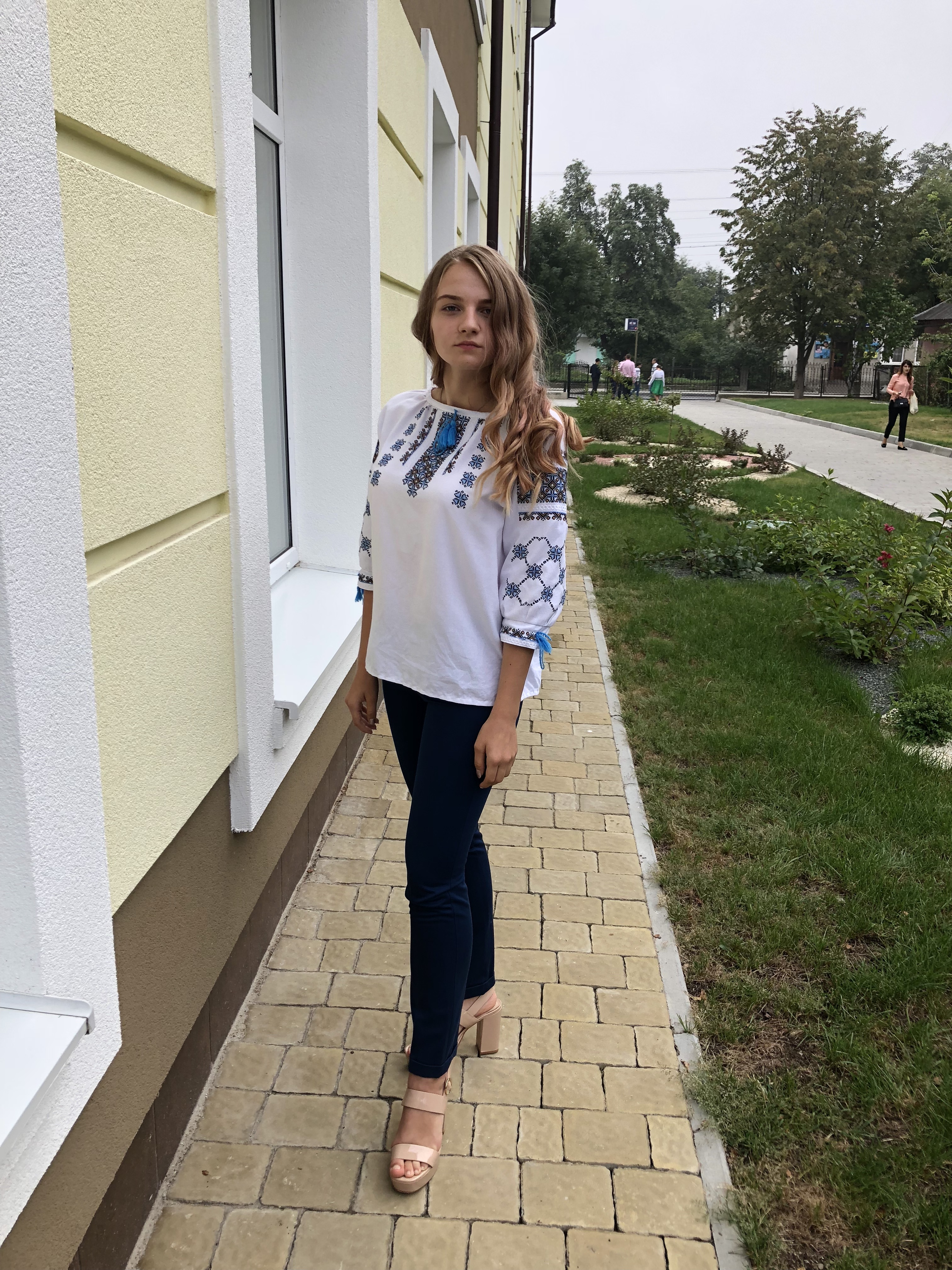 Заступник голови РУС — Чермак  ВікторіяКомісія «Культури та дозвілля»- організовує змістовний відпочинок учнів у позаурочний час;- залучає їх до проведення шкільних вечорів відпочинку, дискотек, КВК, зустрічей з цікавими людьми, оглядів-конкурсів, фестивалів, концертів, походів та екскурсій, участі у загальношкільних конкурсах тощо;  - вносить пропозиції класному керівнику, дирекції школи, педагогічному    колективу з питань створення належних умов для дозвілля учнів;    - бере участь у роботі молодіжних та дитячих організацій, добровільних самодіяльних об’єднань, творчих студій, клубів, гуртків, групах за інтересами тощо.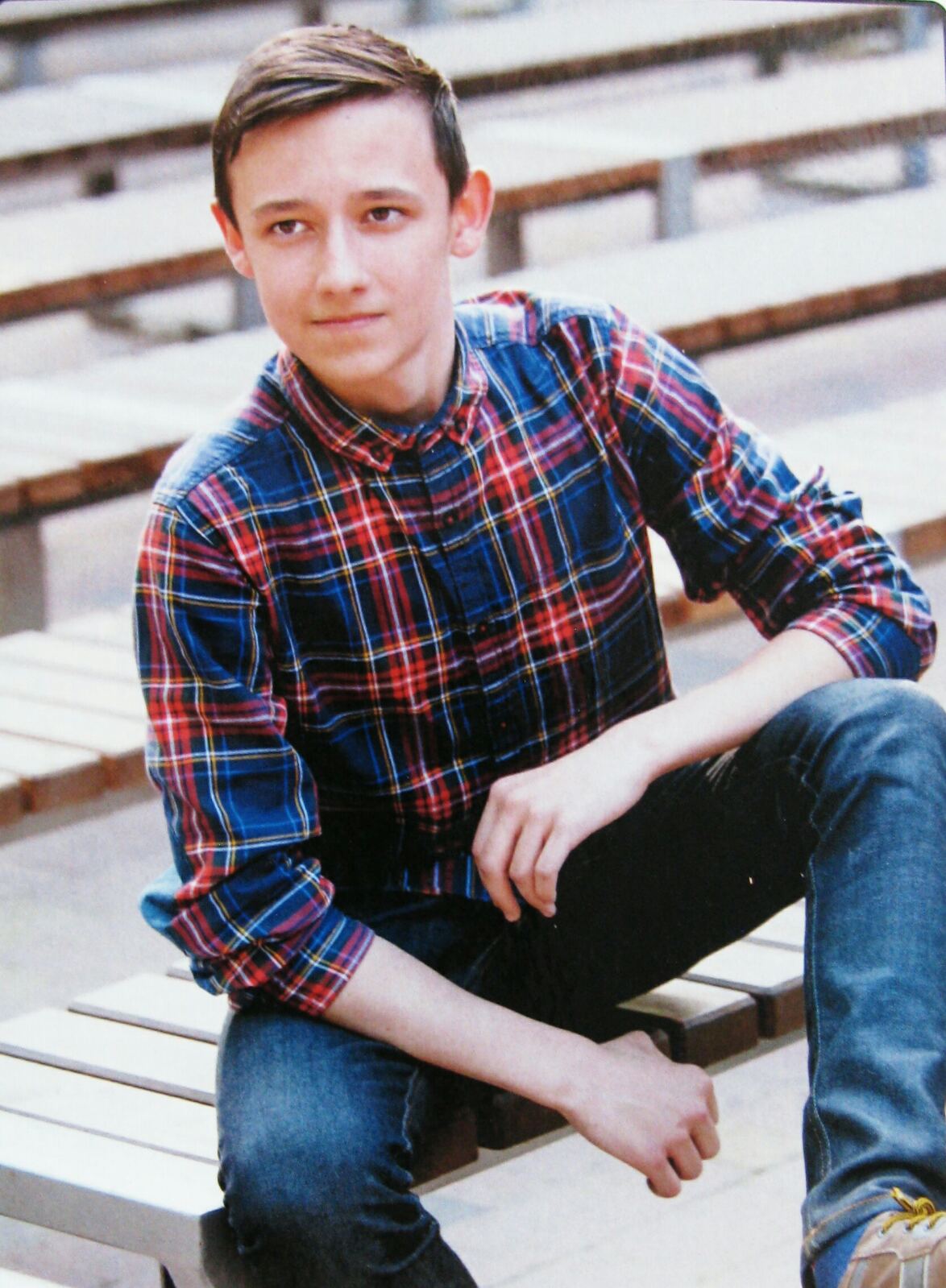  Голова :   Костів Володимир 11-А клас.Члени:1.Бойко Софія 8-Б клас2.Козак Міла 8-Б клас    3. Паливода Катерина 9-Б клас4. Мачкур  Данило 8-Б  клас.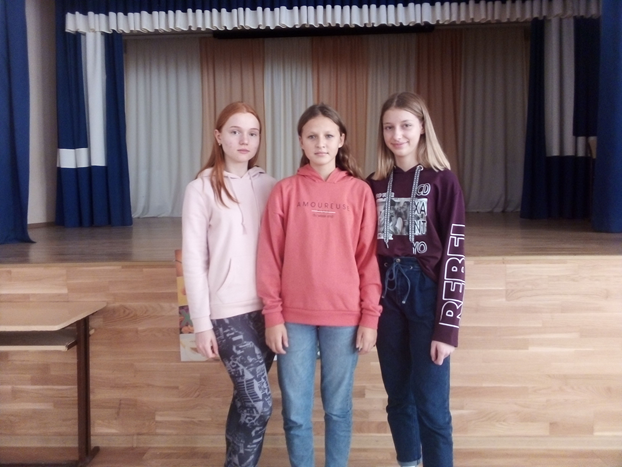  Комісія з питань інформації:- бере активну участь щодо планування, організації і проведення заходів РУС;- забезпечує інформацією РУС- створення різних видів  відео робіт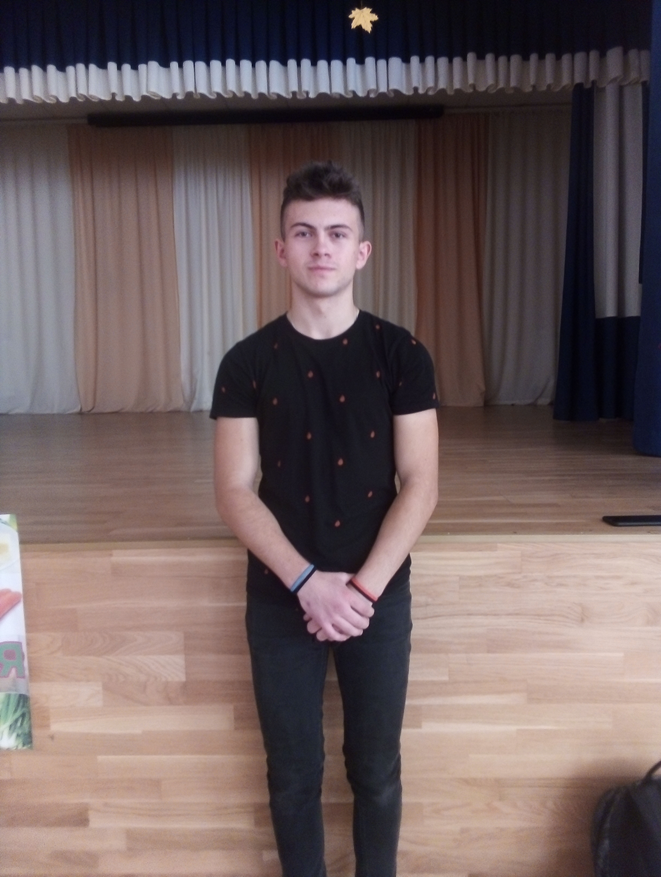  Голова :  Височанський Володимир 11-А класЧлени:1. Гречанюк Юлія 9-А клас.2.  Шиндак Настя 9-А  клас.3.  Кулява Уляна  9-Б  клас.4. Горіховська  Ліда 7-Г  клас.5.Зелінська Настя 9-Аклас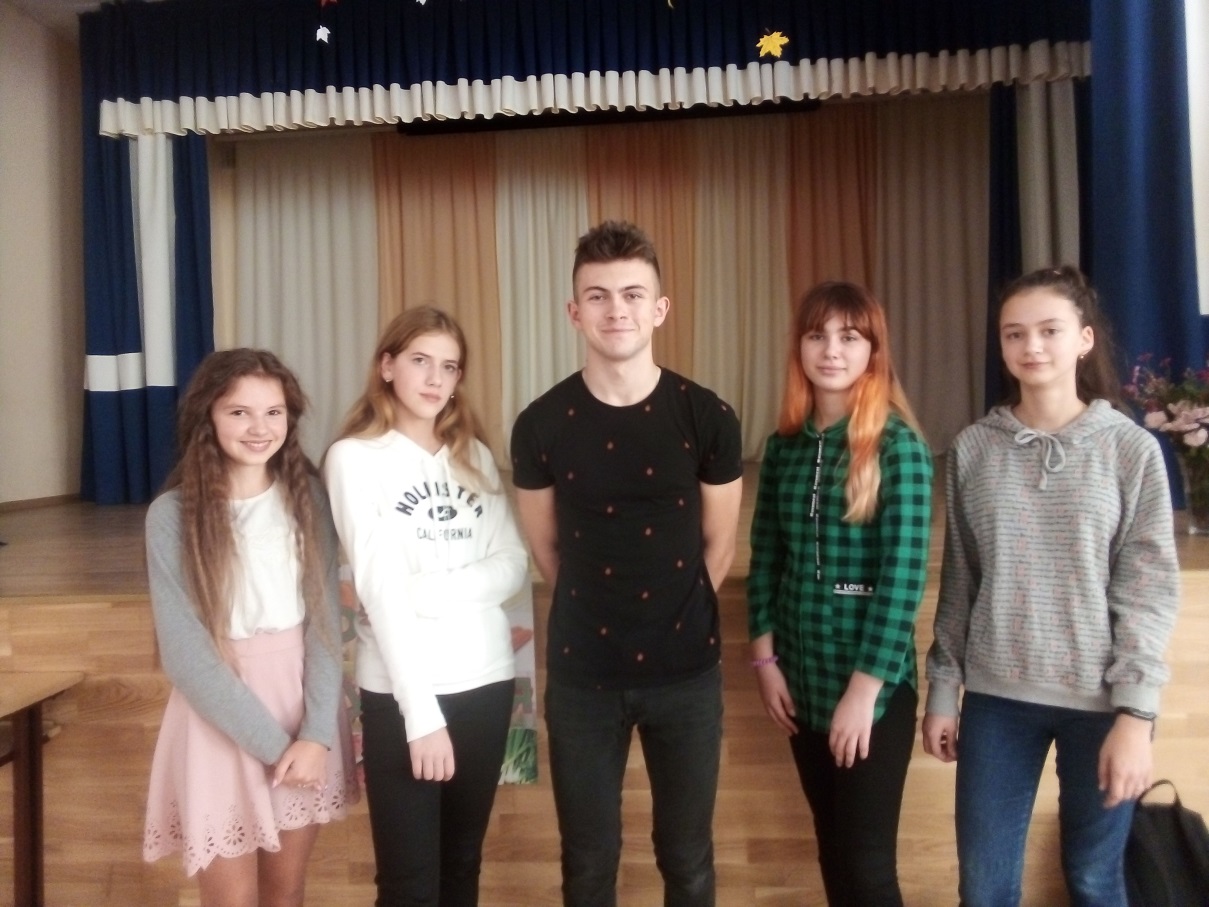 Комісія «Милосердя»: -бере активну участь у плануванні та проведенні загальноміських та           шкільних благодійних акцій.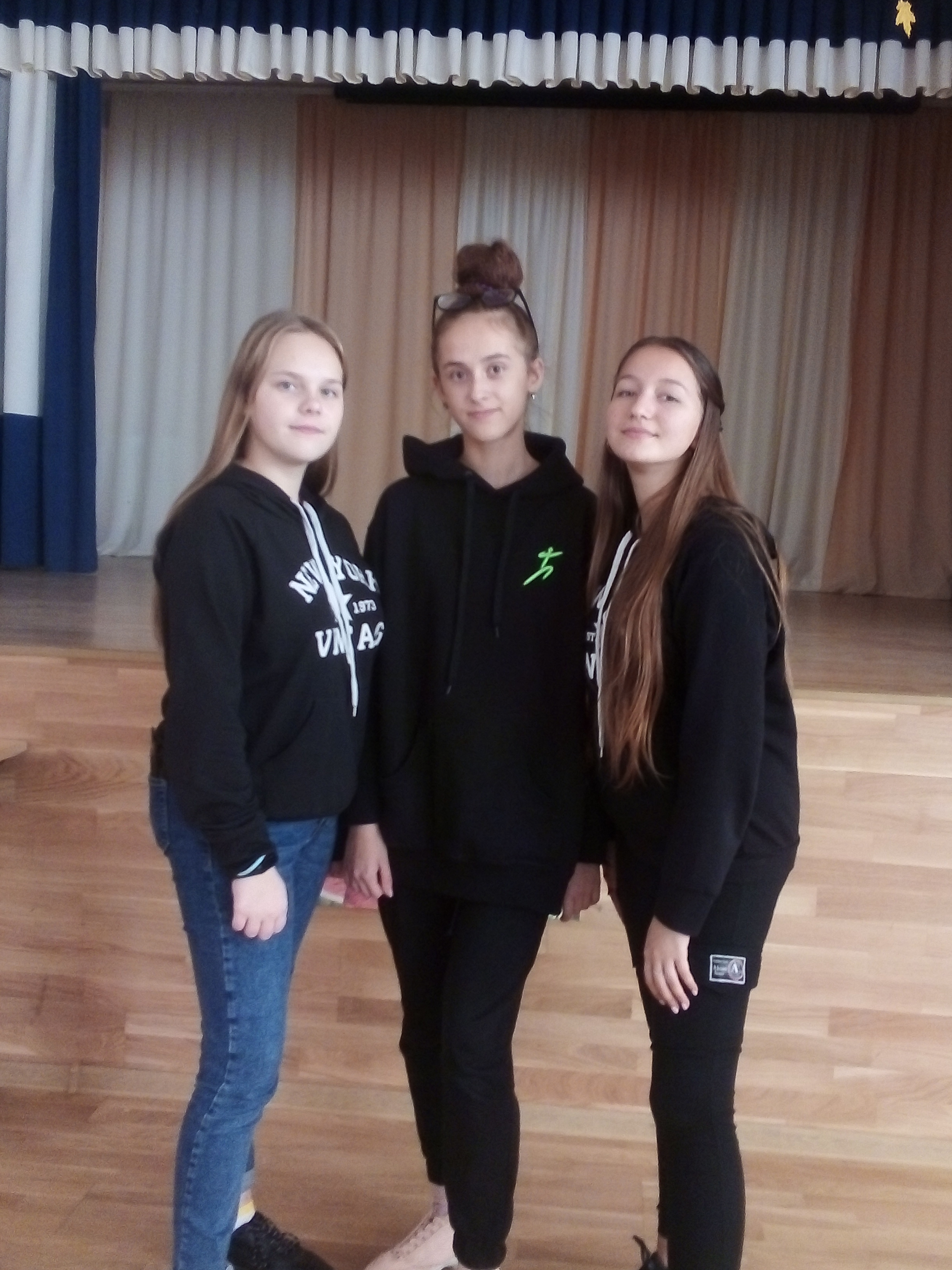      Голова : Третяк Світлана  10-А клас.Члени: 1.  Білан Юлія 10-А клас. 2. Плотнікова Юлія 9-Б клас. 3. Семак  Євгенія 9-Б клас. 4. Озарко  Володимир 10-А клас.